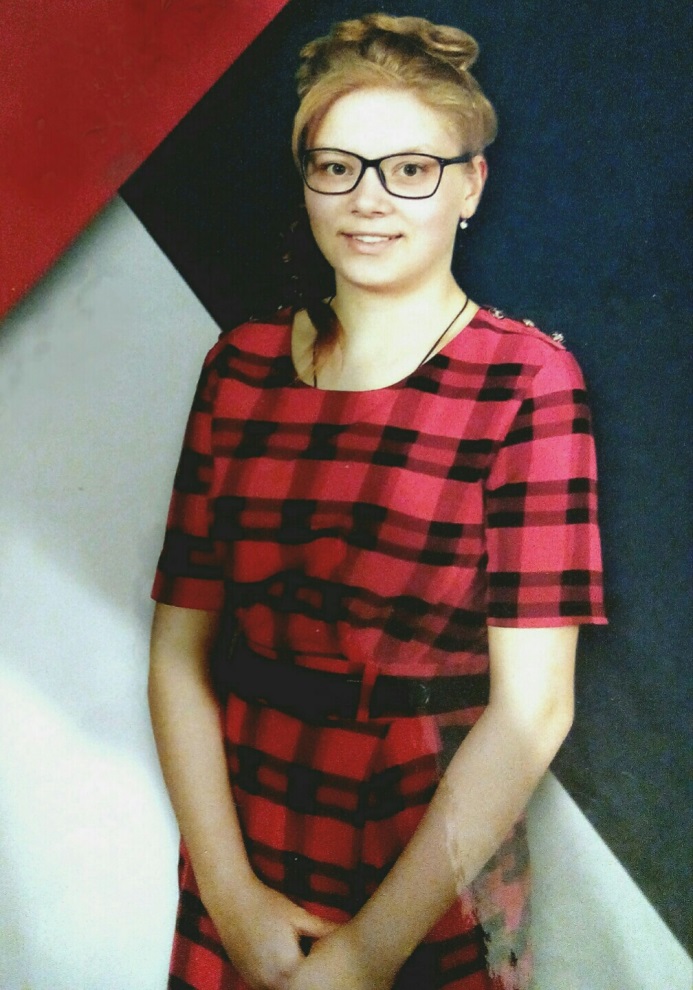 Черных Наталья Ивановна, выпускница творческого объединения «Социальное проектирование», руководитель Апкина Ильфида Рудольфовна.Занималась в коллективе с 2016 по 2020 год.Участница краевого конкурса исследовательских работ «Юные исследователи окружающей среды»;Дипломант межрегиональной XVIII краевой научно – практической конференции школьников и студентов средних профессиональных учебных заведений «Лысьва: путь в науку»;Победитель муниципального конкурса исследовательских работ для учеников старших классов.Студентка Пермского Государственного Медицинского Университета имени академика Е.А. Вагнера.